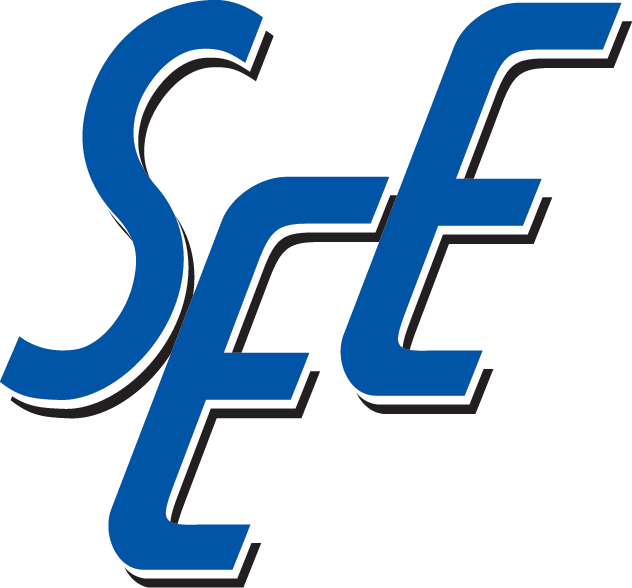 Southeastern Electric ExchangeANNUAL CONFERENCE & TRADESHOWOrlando, Florida ~ June 27-29, 2018NAMEBADGE & CONTACT INFORMATION (Fill in each space below)				    REGISTRATION FEE SCHEDULES.E.E. MEMBER RATENON-MEMBER RATEFee includes Trade Show, all business sessions, general refreshment breaks, and banquet events for attendee only. *** If spouse accompanies paying attendee, spouse may attend Wednesday evening reception only.*** SEE membership is by company,not by individual.  View our Members at  http://www.theexchange.org/members.html*Registrants using one-day fee option may pick up their badge on the morning of 6/28/18. December 1 to 31, 2017$550.00Not AvailableFee includes Trade Show, all business sessions, general refreshment breaks, and banquet events for attendee only. *** If spouse accompanies paying attendee, spouse may attend Wednesday evening reception only.*** SEE membership is by company,not by individual.  View our Members at  http://www.theexchange.org/members.html*Registrants using one-day fee option may pick up their badge on the morning of 6/28/18. January 1 to March 29, 2018$550.00$650.00Fee includes Trade Show, all business sessions, general refreshment breaks, and banquet events for attendee only. *** If spouse accompanies paying attendee, spouse may attend Wednesday evening reception only.*** SEE membership is by company,not by individual.  View our Members at  http://www.theexchange.org/members.html*Registrants using one-day fee option may pick up their badge on the morning of 6/28/18. March 30 to May 31, 2018$600.00$700.00Fee includes Trade Show, all business sessions, general refreshment breaks, and banquet events for attendee only. *** If spouse accompanies paying attendee, spouse may attend Wednesday evening reception only.*** SEE membership is by company,not by individual.  View our Members at  http://www.theexchange.org/members.html*Registrants using one-day fee option may pick up their badge on the morning of 6/28/18. June 1 to June 29, 2018  *Late /Onsite*$650.00$750.00Fee includes Trade Show, all business sessions, general refreshment breaks, and banquet events for attendee only. *** If spouse accompanies paying attendee, spouse may attend Wednesday evening reception only.*** SEE membership is by company,not by individual.  View our Members at  http://www.theexchange.org/members.html*Registrants using one-day fee option may pick up their badge on the morning of 6/28/18. * Late registrants will receive a name badge and session tracks; however receipt of registration giveaways such as programs, bags, notebooks and other sponsored items cannot be guaranteed since items are ordered weeks in advance based on registration estimates at time of order.* Late registrants will receive a name badge and session tracks; however receipt of registration giveaways such as programs, bags, notebooks and other sponsored items cannot be guaranteed since items are ordered weeks in advance based on registration estimates at time of order.* Late registrants will receive a name badge and session tracks; however receipt of registration giveaways such as programs, bags, notebooks and other sponsored items cannot be guaranteed since items are ordered weeks in advance based on registration estimates at time of order.Fee includes Trade Show, all business sessions, general refreshment breaks, and banquet events for attendee only. *** If spouse accompanies paying attendee, spouse may attend Wednesday evening reception only.*** SEE membership is by company,not by individual.  View our Members at  http://www.theexchange.org/members.html*Registrants using one-day fee option may pick up their badge on the morning of 6/28/18. $400.00 flat fee for speakers and section chairmen$400.00 flat fee for speakers and section chairmen$400.00 flat fee for speakers and section chairmenFee includes Trade Show, all business sessions, general refreshment breaks, and banquet events for attendee only. *** If spouse accompanies paying attendee, spouse may attend Wednesday evening reception only.*** SEE membership is by company,not by individual.  View our Members at  http://www.theexchange.org/members.html*Registrants using one-day fee option may pick up their badge on the morning of 6/28/18. NAME for Badge (first & last name)NAME for Badge (first & last name)Job TitleJob TitleCompanyCompanyFull Mailing AddressFull Mailing AddressOffice PhoneOffice PhoneBusiness Mobile PhoneBusiness Mobile PhoneEmailEmailSpouse’s Badge Name (if applicable)Valid for Reception OnlySpouse’s Badge Name (if applicable)Valid for Reception Only_____ Yes, you may share my email address with attending industry partners (vendors/exhibitors/sponsors) who may extend exclusive invitations to social hours or dinners after sessions or invitations to visit booths and doorprize drawing events at Tradeshow.  S.E.E. will not share your email address without permission. _____ Yes, you may share my email address with attending industry partners (vendors/exhibitors/sponsors) who may extend exclusive invitations to social hours or dinners after sessions or invitations to visit booths and doorprize drawing events at Tradeshow.  S.E.E. will not share your email address without permission. _____ Yes, you may share my email address with attending industry partners (vendors/exhibitors/sponsors) who may extend exclusive invitations to social hours or dinners after sessions or invitations to visit booths and doorprize drawing events at Tradeshow.  S.E.E. will not share your email address without permission. _____ Yes, you may share my email address with attending industry partners (vendors/exhibitors/sponsors) who may extend exclusive invitations to social hours or dinners after sessions or invitations to visit booths and doorprize drawing events at Tradeshow.  S.E.E. will not share your email address without permission. _____ Yes, you may share my email address with attending industry partners (vendors/exhibitors/sponsors) who may extend exclusive invitations to social hours or dinners after sessions or invitations to visit booths and doorprize drawing events at Tradeshow.  S.E.E. will not share your email address without permission. _____ Yes, you may share my email address with attending industry partners (vendors/exhibitors/sponsors) who may extend exclusive invitations to social hours or dinners after sessions or invitations to visit booths and doorprize drawing events at Tradeshow.  S.E.E. will not share your email address without permission. _____ Yes, you may share my email address with attending industry partners (vendors/exhibitors/sponsors) who may extend exclusive invitations to social hours or dinners after sessions or invitations to visit booths and doorprize drawing events at Tradeshow.  S.E.E. will not share your email address without permission. _____ Yes, you may share my email address with attending industry partners (vendors/exhibitors/sponsors) who may extend exclusive invitations to social hours or dinners after sessions or invitations to visit booths and doorprize drawing events at Tradeshow.  S.E.E. will not share your email address without permission. ____ I will attend E&O Executive Mtg. – Wednesday June 27, 7:30AM-11AM (open to E&O Executive Cmte & Working Group Officers only)____ I will attend E&O Executive Mtg. – Wednesday June 27, 7:30AM-11AM (open to E&O Executive Cmte & Working Group Officers only)____ I will attend E&O Executive Mtg. – Wednesday June 27, 7:30AM-11AM (open to E&O Executive Cmte & Working Group Officers only)____ I will attend E&O Executive Mtg. – Wednesday June 27, 7:30AM-11AM (open to E&O Executive Cmte & Working Group Officers only)____ I will attend E&O Executive Mtg. – Wednesday June 27, 7:30AM-11AM (open to E&O Executive Cmte & Working Group Officers only)____ I will attend E&O Executive Mtg. – Wednesday June 27, 7:30AM-11AM (open to E&O Executive Cmte & Working Group Officers only)____ I will attend E&O Executive Mtg. – Wednesday June 27, 7:30AM-11AM (open to E&O Executive Cmte & Working Group Officers only)____ I will attend E&O Executive Mtg. – Wednesday June 27, 7:30AM-11AM (open to E&O Executive Cmte & Working Group Officers only)Mark the 1 session you plan to spend the most time in _____   Finance & Accounting _____   Distribution_____   Environmental/Production _____   NESC (SEE Members only)_____   Real Estate Mark the 1 session you plan to spend the most time in _____   Finance & Accounting _____   Distribution_____   Environmental/Production _____   NESC (SEE Members only)_____   Real Estate Mark the 1 session you plan to spend the most time in _____   Finance & Accounting _____   Distribution_____   Environmental/Production _____   NESC (SEE Members only)_____   Real Estate (for planning & space allotment only)_____   Substation_____   Supply Chain Management _____   Transmission_____   Transportation _____   Industry Excellence Track(for planning & space allotment only)_____   Substation_____   Supply Chain Management _____   Transmission_____   Transportation _____   Industry Excellence TrackRETURN REGISTRATION TO S.E.E. Via Email: Kendra@TheExchange.org Via Fax: 404-239-0610 Via Post:  Southeastern Electric Exchange, PO Box 190116, Atlanta, GA 31119Contact  Kendra:  404-233-1188RETURN REGISTRATION TO S.E.E. Via Email: Kendra@TheExchange.org Via Fax: 404-239-0610 Via Post:  Southeastern Electric Exchange, PO Box 190116, Atlanta, GA 31119Contact  Kendra:  404-233-1188RETURN REGISTRATION TO S.E.E. Via Email: Kendra@TheExchange.org Via Fax: 404-239-0610 Via Post:  Southeastern Electric Exchange, PO Box 190116, Atlanta, GA 31119Contact  Kendra:  404-233-1188IF PAYMENT BY CHECK:  Make Checks Payable to Southeastern Electric Exchange, Inc.   (Federal I.D. #58-0435110)IF PAYMENT BY CHECK:  Make Checks Payable to Southeastern Electric Exchange, Inc.   (Federal I.D. #58-0435110)IF PAYMENT BY CHECK:  Make Checks Payable to Southeastern Electric Exchange, Inc.   (Federal I.D. #58-0435110)IF PAYMENT BY CHECK:  Make Checks Payable to Southeastern Electric Exchange, Inc.   (Federal I.D. #58-0435110)IF PAYMENT BY CHECK:  Make Checks Payable to Southeastern Electric Exchange, Inc.   (Federal I.D. #58-0435110)IF PAYMENT BY CHECK:  Make Checks Payable to Southeastern Electric Exchange, Inc.   (Federal I.D. #58-0435110)IF PAYMENT BY CHECK:  Make Checks Payable to Southeastern Electric Exchange, Inc.   (Federal I.D. #58-0435110)IF PAYMENT BY CHECK:  Make Checks Payable to Southeastern Electric Exchange, Inc.   (Federal I.D. #58-0435110)IF PAYMENT BY CREDIT CARD, ONLY AMEX, MASTERCARD AND VISA ARE ACCEPTED. MARK TYPE OF CARD  [     ] AMEX   [     ]  MC    [     ] VISAIF PAYMENT BY CREDIT CARD, ONLY AMEX, MASTERCARD AND VISA ARE ACCEPTED. MARK TYPE OF CARD  [     ] AMEX   [     ]  MC    [     ] VISAIF PAYMENT BY CREDIT CARD, ONLY AMEX, MASTERCARD AND VISA ARE ACCEPTED. MARK TYPE OF CARD  [     ] AMEX   [     ]  MC    [     ] VISAIF PAYMENT BY CREDIT CARD, ONLY AMEX, MASTERCARD AND VISA ARE ACCEPTED. MARK TYPE OF CARD  [     ] AMEX   [     ]  MC    [     ] VISAIF PAYMENT BY CREDIT CARD, ONLY AMEX, MASTERCARD AND VISA ARE ACCEPTED. MARK TYPE OF CARD  [     ] AMEX   [     ]  MC    [     ] VISAIF PAYMENT BY CREDIT CARD, ONLY AMEX, MASTERCARD AND VISA ARE ACCEPTED. MARK TYPE OF CARD  [     ] AMEX   [     ]  MC    [     ] VISAAmount to Charge$Card NumberExp. DatePlease send receipt to (in addition to registrant):   Please send receipt to (in addition to registrant):   Please send receipt to (in addition to registrant):   Please send receipt to (in addition to registrant):   Please send receipt to (in addition to registrant):   Please send receipt to (in addition to registrant):   Please send receipt to (in addition to registrant):   Please send receipt to (in addition to registrant):   Cancellation Policy:  No fee assessed for substitutes from the same company.  A full refund minus a $150.00 administrative fee will be extended for cancellations received by S.E.E. on or before May 31, 2018.  No refunds will be made for cancellations received on or after June 1, 2018.  Attendee Participation Policy:  Conference attendance is by invitation and at the sole discretion of S.E.E.  Information developed for display and/or distribution at the conference is subject to review and approval by S.E.E.  If S.E.E. determines that information on display and/or being distributed is unsuitable, S.E.E. reserves that right to request that it be corrected or removed from the conference. Failure to comply with this request will result in the attendee being asked to leave the conference without refund.  Conference attendees are subject to the solicitation policy of the conference hotel. Cancellation Policy:  No fee assessed for substitutes from the same company.  A full refund minus a $150.00 administrative fee will be extended for cancellations received by S.E.E. on or before May 31, 2018.  No refunds will be made for cancellations received on or after June 1, 2018.  Attendee Participation Policy:  Conference attendance is by invitation and at the sole discretion of S.E.E.  Information developed for display and/or distribution at the conference is subject to review and approval by S.E.E.  If S.E.E. determines that information on display and/or being distributed is unsuitable, S.E.E. reserves that right to request that it be corrected or removed from the conference. Failure to comply with this request will result in the attendee being asked to leave the conference without refund.  Conference attendees are subject to the solicitation policy of the conference hotel. Cancellation Policy:  No fee assessed for substitutes from the same company.  A full refund minus a $150.00 administrative fee will be extended for cancellations received by S.E.E. on or before May 31, 2018.  No refunds will be made for cancellations received on or after June 1, 2018.  Attendee Participation Policy:  Conference attendance is by invitation and at the sole discretion of S.E.E.  Information developed for display and/or distribution at the conference is subject to review and approval by S.E.E.  If S.E.E. determines that information on display and/or being distributed is unsuitable, S.E.E. reserves that right to request that it be corrected or removed from the conference. Failure to comply with this request will result in the attendee being asked to leave the conference without refund.  Conference attendees are subject to the solicitation policy of the conference hotel. Cancellation Policy:  No fee assessed for substitutes from the same company.  A full refund minus a $150.00 administrative fee will be extended for cancellations received by S.E.E. on or before May 31, 2018.  No refunds will be made for cancellations received on or after June 1, 2018.  Attendee Participation Policy:  Conference attendance is by invitation and at the sole discretion of S.E.E.  Information developed for display and/or distribution at the conference is subject to review and approval by S.E.E.  If S.E.E. determines that information on display and/or being distributed is unsuitable, S.E.E. reserves that right to request that it be corrected or removed from the conference. Failure to comply with this request will result in the attendee being asked to leave the conference without refund.  Conference attendees are subject to the solicitation policy of the conference hotel. Cancellation Policy:  No fee assessed for substitutes from the same company.  A full refund minus a $150.00 administrative fee will be extended for cancellations received by S.E.E. on or before May 31, 2018.  No refunds will be made for cancellations received on or after June 1, 2018.  Attendee Participation Policy:  Conference attendance is by invitation and at the sole discretion of S.E.E.  Information developed for display and/or distribution at the conference is subject to review and approval by S.E.E.  If S.E.E. determines that information on display and/or being distributed is unsuitable, S.E.E. reserves that right to request that it be corrected or removed from the conference. Failure to comply with this request will result in the attendee being asked to leave the conference without refund.  Conference attendees are subject to the solicitation policy of the conference hotel. Cancellation Policy:  No fee assessed for substitutes from the same company.  A full refund minus a $150.00 administrative fee will be extended for cancellations received by S.E.E. on or before May 31, 2018.  No refunds will be made for cancellations received on or after June 1, 2018.  Attendee Participation Policy:  Conference attendance is by invitation and at the sole discretion of S.E.E.  Information developed for display and/or distribution at the conference is subject to review and approval by S.E.E.  If S.E.E. determines that information on display and/or being distributed is unsuitable, S.E.E. reserves that right to request that it be corrected or removed from the conference. Failure to comply with this request will result in the attendee being asked to leave the conference without refund.  Conference attendees are subject to the solicitation policy of the conference hotel. Cancellation Policy:  No fee assessed for substitutes from the same company.  A full refund minus a $150.00 administrative fee will be extended for cancellations received by S.E.E. on or before May 31, 2018.  No refunds will be made for cancellations received on or after June 1, 2018.  Attendee Participation Policy:  Conference attendance is by invitation and at the sole discretion of S.E.E.  Information developed for display and/or distribution at the conference is subject to review and approval by S.E.E.  If S.E.E. determines that information on display and/or being distributed is unsuitable, S.E.E. reserves that right to request that it be corrected or removed from the conference. Failure to comply with this request will result in the attendee being asked to leave the conference without refund.  Conference attendees are subject to the solicitation policy of the conference hotel. Cancellation Policy:  No fee assessed for substitutes from the same company.  A full refund minus a $150.00 administrative fee will be extended for cancellations received by S.E.E. on or before May 31, 2018.  No refunds will be made for cancellations received on or after June 1, 2018.  Attendee Participation Policy:  Conference attendance is by invitation and at the sole discretion of S.E.E.  Information developed for display and/or distribution at the conference is subject to review and approval by S.E.E.  If S.E.E. determines that information on display and/or being distributed is unsuitable, S.E.E. reserves that right to request that it be corrected or removed from the conference. Failure to comply with this request will result in the attendee being asked to leave the conference without refund.  Conference attendees are subject to the solicitation policy of the conference hotel. 